Annual General Meeting12 June, W2, Westminister Hall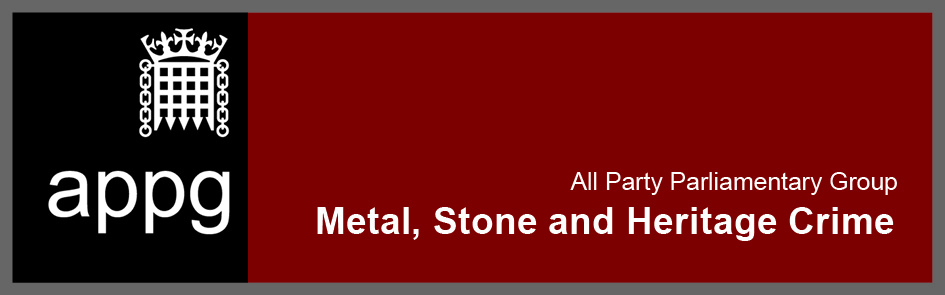 AgendaWelcome and introductionMatters pertinent to the Annual General MeetingElection of officers, currently:Graham Jones (Chair)Caroline Spelman (Secretary)Nic Daikin (Treasurer)Antonia Grey (Secretariat)Review of income and expenditure in respect of the past reporting yearBusiness of the Group:Review of minutes and actions from the last meetingUpdate on Metal crime issues and next stepsUpdate on Stone crime issues and next stepsUpdate on Heritage crime issues and next stepsAOB